 FRANKLIN D ROOSEVELT PRIMARY SCHOOL 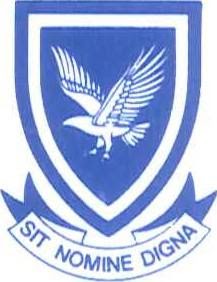                      Mendelssohn Road, Roosevelt Park PO Box 1070, Roosevelt Park, 2129                          Principal: V Matloga   Tel: (011) 782 - 6526 Fax (011) 888 - 1476                                      www.fdrprimary.co.za    Email: headmaster@fdrprimary.co.za Grade 5    						WEEK THREE:  04-05-2020 TO 08-05-2020Special Instructions.All your teachers are missing you and are hoping that you are safe and healthy during the lockdown.Thank you for completing the work this week.You may work in your exercise books if you have them. You may work on an exam pad or a clean, new book if you do not have your exercise books. One book for all learning areas is sufficient. Please keep your work safe and bring it to school when school opens.We have made memos so that you may mark your own work and do the corrections. The memos are attached.For those learners who DO NOT have their textbooks with them, we have provided pictures of the relevant pages from your textbook.Please make an added effort to revise your times tables for Maths.Practice wearing your cloth MASK.Remember to wash your hands for at least 20 seconds.Grade 5 Memo 		Week 2EDUCATORNAMESUBJECTCONTENT TOPIC/CONCEPTTEXT BK REFERNCE INDICATE PAGE, ACTIVITY NUMBER TO COMPLETE ETCDURATION OF TASKBooysenEnglishTrain your BrainPlatinumPage 69:Before you read Answer questions 1-2After you read Answer questions a-hPage 70:Draw the word listAfter you readAnswer question 3Page 71:Language practiceDraw both purple blocksAnswer questions 1-3Page 72:Language practiceDraw the purple block and answer questions 1-3 (Don’t do the interview)Page 73:Draw the purple block and answer questions 1-3Page 74-75:Read the report format on page 74 and complete your own report using the instructions on page 75Page 76:Answer questions 1-3 (Don’t copy the spelling list)2 hoursKempAfrikaansTaalstrukturePraattyd: ‘n Praatjie oor tradisionele kossoorteAfrikaans Sonder GrensePret met Taal, bladsy 71/72Leerders doen vanaf A tot D. Slegs B moet in volledige sinne geskryf word.Kyk na die foto’s op bladsy 73 en vertel jou ouers wat jy sien. Kies jou eie gunsteling kossoort en sệ watter kultuurgroep graag die kossoort eet. Maak ‘n plakkaat van die kossoort op ‘n A4 bladsy, die land waarvan dit kom en die mense wat daar woon. Jou plakkaat moet netjiies en kleurvol wees. 1 Hour1 hourKalooMathsRevision AssessmentTimes TablesP81 Assessment – Test your knowledgeNo. 3 ,4, 5, 6,7, 8, 9Show all working out.Learn ALL times tables this week. Write them out on cardboard and stick them on your wall so that you may learn them daily.2 hoursAkalooNSTMetals and Non MetalsPlatinumUses of metalsActivity 1, p 73Read p 74-79I hourMakenjeeMorapeliSSPlatinumHistory First Farmers in Southern AfricaGeography South Africa from aboveHistoryPlatinum Pg. 117 to 119Read through pages 117 to 119.  Answer activity 4 and 5 in your exercise book. Only write the answers not questions. Write down you keywords at the back of your book.GeographyPlatinum Pg. 30 to 32Read through the pages, answer activity 6 and 7 in your exercise book, answers only. Write down keywords at the back of your book.1 hourAkalooLSChapter 8 The rights of children.Child AbuseRead p 54-55Read telling an adult and answer pg 5730 minsSubjectMemoEnglishPage 65: WriteParents or an older sibling can use this rubric to mark the learners written work:Page 66: Revision activityComplex sentences Open ended, provided that the learner’s addition to each sentence is in correlation to that of the main clauseI got a hold of the balls and started practicing. It was difficult because I kept dropping balls all over. So, I decided to stop.a) “Stop”, shouted the teacher!b) Oops. The ball fell in the glassc) How dare you?d) Oh, my goodness. I can’t believe I’m juggling!AfrikaansMEMORANDUM: [PUNTE 8]1. Mevrou Bakkes                        2. Sy bak pizza                   3. Op ‘n Saterdag1. Grootste                                   2. Lorrie / vragmotor           3. Heerlik / lekker4. ‘n groot pizza 2. ‘n baie groot pan Konsolidering: Leerders kan die storie hervertel aan hul ouers in hul eie woorde. MathsAct 1 p761.a 1/3,1/4/1/5,1/6,1/7,1/8   b 1/8,1/7,1/6,1/5,1/4,1/3,1/22a.< 2b. > c.< d. > e. ¼  f. ¼ Act 2 P772a. 2 b. 4 c. 2 d. 4 e.8  f.2 g. 6 h. 1 I. 2 and 44a.3 b.2 c.7 d.8 e.10 f.9 g.5 h.6 i.9 j.21 k.3 l.35. 8 marbles  6. 6 sweets 7. 7 crayons 8. 3 balls 9. 4 centimetersAct 3 p79 1a.1/6 b.1/8 c.0 d.2/5 e.1/7 f.3/6 g.4/8 h.3/5Act 4 p80 1a.1/6 b.1/8 c.0 d.2/5 e.1/7 f.3/6 g.4/8 h.3/5  NSTWeek 2 memoNstActivity 51. Cotton- non -metal, copper- metal, wood- non- metal, porcelain- non- metal, rubber- non -metal, gold- metal, wool- non -metal, clay- non -metal, Iron- metal, plastic- non -metal, oxygen- non -metal, glass- non –metal, aluminum- metal, charcoal- non- metal, silk- non- metal, coal- non- metal, steel-metal2. Coins, tools, etcActivity 6Aerial- metal, seats- non -metal, tyre- non- metal, wind screen- non- metal, engine- metal, headlight- non metalTopic revision 1. D2. A3. E4. C5. BRevision activity1. Steel, iron 2. Rubber, plastic3. It is easy to shape4. Objects made from sand or clay5. Metals6. If it is hard and shiny, it’s a metal. If it breaks easily, it’s not a metal 7. We check the properties of the materials8. The metal cup will be able to hold hold water and will not melt. LSLS memo1. Umtata in soshanguve2. She had no job, had to earn money3. A church organization 4. YesDictionary skillsA. LoavesB.Vegetables C.sandwiches SS Memo: Social Sciences Grade 5. History:Activity 3, Pg 116. 1a) Headmanb) Householdc) Homesteadd) Chief2a) The cattle kraal was in the centre of the homestead. b) Cattle were very important and had to be protected. c) The Chief had the most cattle in the village. Geography:Activity 3, Pg 28. Question 2: Picture 1: Mountain range.Picture 2: Cape.Picture 3: Hills.Picture 4: Bay.Picture 5: Mountain peak.Picture 6: Valley.Activity 4, Pg 29: Learners do not need to write down any answers for this activity. This activity aims to introduce learners to a variety of landscapes in South Africa. In linking a set of photographs to their various locations on a map, learners are also developing their cross-referencing skills. Activity 5, Pg 30. 